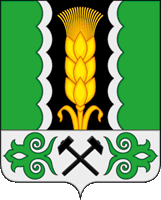 Российская ФедерацияРеспублика ХакасияАлтайский районАдминистрация Краснопольского сельсоветаПОСТАНОВЛЕНИЕ29.01.2020 					                                                                             № 5 						с. КраснопольеО внесении изменений в пункты 1,  2.5, 3.1.1, 3.1.2, 3.1.4  Порядка формирования, ведения и опубликования Перечня муниципального имущества, свободного от прав третьих лиц (за исключением имущественных прав субъектов малого и среднего предпринимательства), предназначенного для предоставления во владение и (или) пользование субъектам малого и среднего предпринимательства и организациям, образующим инфраструктуру поддержки субъектов малого и среднего предпринимательства, утвержденного постановлением администрации Краснопольского сельсовета от 15.08.2017 г. №29 (ред. от 28.09.2018)В целях приведения муниципального нормативного правового акта в соответствие с действующим законодательством Российской Федерации, руководствуясь   Уставом муниципального образования Краснопольский, администрация Краснопольского сельсоветаПОСТАНОВЛЯЕТ:1.Внести в  пункты 1,  2.5, 3.1.1, 3.1.2, 3.1.4  Порядка формирования, ведения и опубликования Перечня муниципального имущества, свободного от прав третьих лиц (за исключением имущественных прав субъектов малого и среднего предпринимательства), предназначенного для предоставления во владение и (или) пользование субъектам малого и среднего предпринимательства и организациям, образующим инфраструктуру поддержки субъектов малого и среднего предпринимательства, утвержденного  постановлением администрации Краснопольского сельсовета от 15.08.2017 г. №29  (ред. от 28.09.2018) (далее Порядок) следующие изменения:пункт 1 Порядка (общие положения) изложить в новой редакции:«1. Общие положения.  Настоящие Правила устанавливают порядок формирования, ведения ( в том числе ежегодного дополнения) и обязательного опубликования перечня муниципального имущества, свободного от прав третьих лиц (за исключением права хозяйственного ведения, права оперативного управления,  а также имущественных прав субъектов малого и среднего предпринимательства), в целях предоставления муниципального имущества во владение и (или) пользование на долгосрочной основе субъектам малого и среднего предпринимательства и организациям,  образующим инфраструктуру поддержки субъектов малого и среднего предпринимательства.»;1.2. Пункт 2.5 Порядка дополнить следующими словами:«до установленного законодательством Российской Федерации дня размещения Перечня на официальном сайте администрации Краснопольского сельсовета в сети интернет.»;1.3 Пункт 3.1.1 изложить в новой редакции:«3.1.1 В перечень имущества вносятся сведения о муниципальном имуществе, соответствующем следующим критериям:а) имущество свободно от прав третьих лиц (за исключением права хозяйственного ведения, права оперативного управления, а также имущественных прав субъектов малого и среднего предпринимательства);б) в отношении имущества федеральными законами не установлен запрет на его передачу во временное владение и (или) пользование, в том числе в аренду на торгах или без проведения торгов;в) имущество не является объектом религиозного назначения;г) недвижимое имущество не является объектом незавершенного строительства, объектом жилищного фонда или объектом сети инженерно-технического обеспечения, к которому подключен объект жилищного фонда;д) в отношении имущества не принято решение о предоставлении его иным лицам;е) имущество не подлежит приватизации в соответствии с прогнозным планом (программой) приватизации муниципального имущества;ж) недвижимое имущество не признано аварийным и подлежащим сносу или реконструкции;з) земельный участок не предназначен для ведения личного подсобного хозяйства, огородничества, садоводства, индивидуального жилищного строительства;и) земельный участок не относится к земельным участкам, предусмотренным подпунктами 1-10,13-15,18 и 19 пункта 8 статьи 39.11 Земельного кодекса Российской Федерации, за исключением земельных участков, предоставленных в аренду субъектам малого и среднего предпринимательства;к) в отношении  муниципального имущества, закрепленного на праве  хозяйственного ведения или оперативного управления за муниципальным унитарным предприятием, на праве оперативного управления за муниципальным учреждением, представлено предложение такого предприятия или учреждения о включении  соответствующего муниципального имущества в перечень, а также с согласие муниципального органа исполнительной власти, уполномоченного на согласование сделки с  соответствующим имуществом, на включение муниципального имущества в  перечень;л) муниципальное движимое имущество не относится к имуществу, которое теряет сои натуральные свойства в процессе его использования (потребляемым вещам), к имуществу, срок службы которого составляет 5 лет или которое не подлежит предоставлению в аренду на срок 5 лет и более в соответствии с законодательством Российской Федерации;1.4 Пункт 3.1.2 Порядка изложить в новой редакции:«3.1.2 Администрация муниципального образования Краснопольский сельсовет вправе исключить сведения об имуществе из перечня, если в течении 2 лет со дня включения сведений об имуществе в перечень в отношении такого имущества от субъектов малого и среднего предпринимательства или организаций, образующих инфраструктуру поддержки субъектов малого и среднего предпринимательства, не потупило:а) ни одной заявки на участие в аукционе (конкурсе) на право заключения договора, предусматривающего переход прав владения и (или) пользования в отношении имущества, в том числе на право заключения договора аренды земельного участка;б) ни одного заявления о предоставлении имущества, в том числе земельного участка, в отношении которого заключение указанного договора может быть осуществлено без проведения аукциона (конкурса) в случаях, предусмотренных Федеральными законом «О защите конкуренции» или Земельным кодексом Российской Федерации.».1.5 Пункт 3.1.4 Порядка исключить.2.Настоящее постановление подлежит официальному опубликованию (обнародованию) и размещению в сети Интернет.3. Контроль за исполнением настоящего постановления оставляю за собой.Глава Краснопольского сельсовета                                                               О.Е. Султреков 